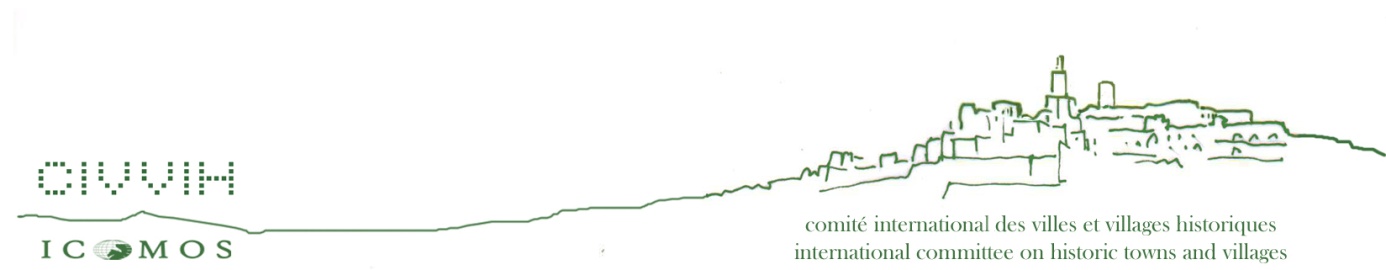 The International Scientific Committee on Historic Towns and Villages ICOMOS-CIVVIH is pleased to announce the International Conference onTheory and Practice of Historic Urban Landscape (HUL) and  Cities and Sustainable Development (SDG)  October 21-24, 2019, Tunis, TunisiaPARTICIPATION  FORM (please complete In capital letters)First name………………………………………………………..name……………………………………………………………………Adress…………………………………………………………………………………………………………………………………………….……………………………………………………………………………………………………………………………………………………….City and country…………………………………………………Tel:………………………………………………………………….…E-mail:……………………………………………………………Presentation title…………………………………………………………………………………………………………………………		………………………………………………………………………………………………………………………….Accompanied  by:………………………………………………………………………………………………………………………….Date of arrival……………………………………………………………………Date of departure…………………………………………………………….Please send it back until the end of August 2019: Vice-President: Faika Bejaoui; e-mail: fakabejaoui@yahoo.fr, President: Dr. Claus-Peter Echter; email: cpechter@gmx.de